You are invited to a Shave Ice party!Enjoy A Refreshing Shave Ice with Our Compliments:Kiwi Strawberry, Blue Raspberry, Lemon Lime & Pina ColadaDate: July 1stTime: 1:30 to 3:00 PMLocation: Lobby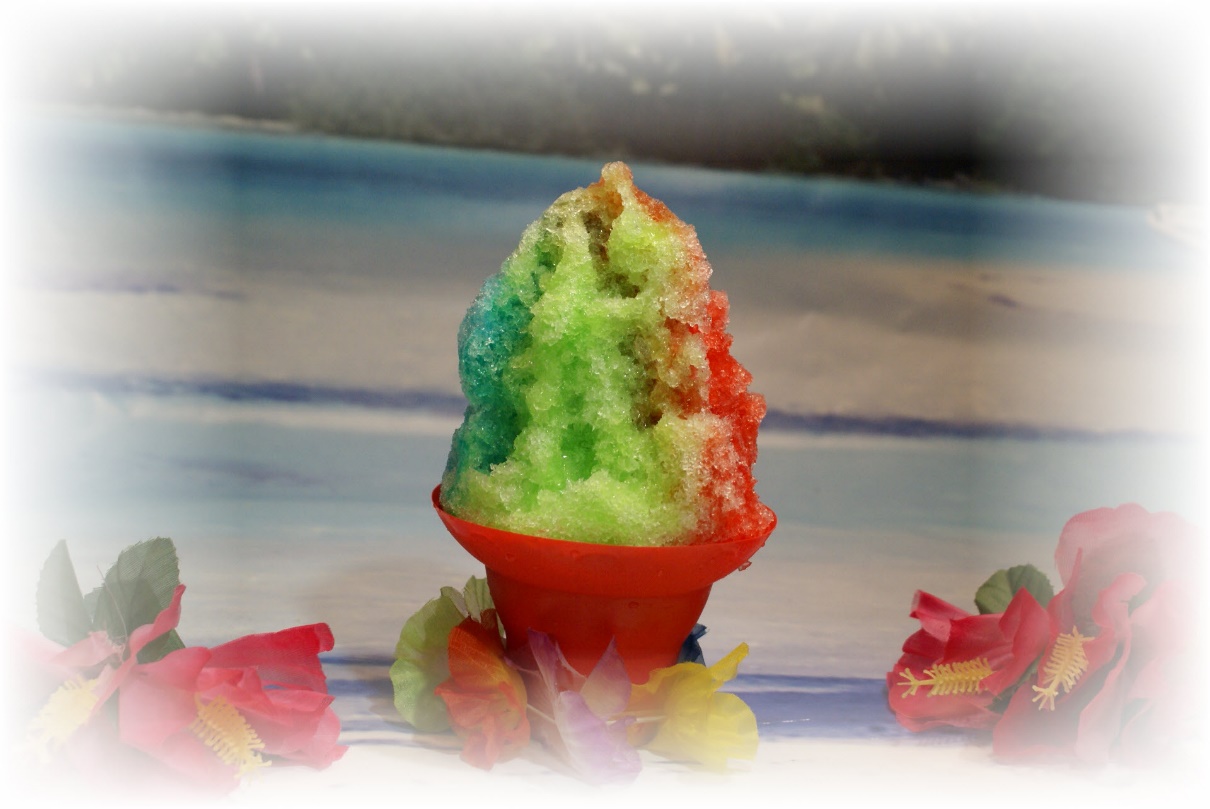 